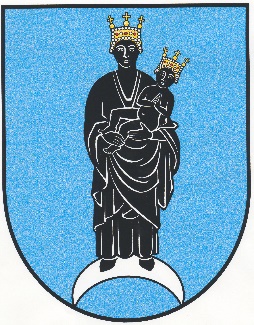 Obavijest o izdavanju propusnica za napuštanje prebivališta ili stalnog boravkaDatum objave: 23. 3. 2020.Sukladno Odluci o zabrani napuštanja mjesta prebivališta i stalnog boravka u Republici Hrvatskoj, obavještavamo građane da je Stožer civilne zaštite općine Marija Bistrica zadužen za izdavanje propusnice za napuštanje prebivališta ili stalnog boravka radi vitalnih obiteljskih razloga, poput pružanja skrbi djeci ili starijim osobama i kupnje hrane i osnovnih potrepština.PROCEDURA JE SLJEDEĆA:Zahtjev za izdavanje propusnica možete poslati mailom na opcina.marija.bistrica@kr.t-com.hr  ili ga predati putem telefona 049/469-119  te će ga popuniti dežurna osoba.Na temelju zahtjeva će vam biti izdana propusnica koju možete dobiti mailom ili podići osobno u JUO Općine Marija Bistrica  pridržavajući se svih mjera samozaštite od COVID – 19 virusa (maska i rukavice) u vremenu od 8 – 12 sati.Zahtjev mora sadržavati:IME I PREZIME, ADRESU I OIB GRAĐANA i BROJ OIRAZLOG- DETALJNO POJAŠNJENJEVRIJEME KORIŠTENJA (od – do):Molimo građane da se savjesno i odgovorno pridržavaju protuepidemijskih mjera, propusnicu ne mogu dobiti osobe u samoizolaciji kao i da je svako kršenje ove mjere podložno sankcijama prema Zakonu o zaštiti pučanstva od zaraznih bolesti.PROPUSNICE NISU POTREBNE ZA KRETANJE GRAĐANA NA PODRUČJU OPĆINE MARIJA BISTRICA.